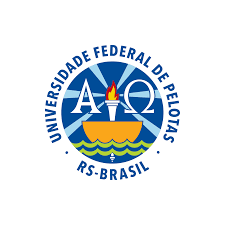 FORMULÁRIO DE INSCRIÇÃORepresentante Institucional para o Grupo de Trabalho do  segundo ciclo de discussões visando à atualização do Projeto Pedagógico Institucional (PPI) da UFPelASSINALE A CATEGORIAPREENCHA COM OS DADOS DO TITULARPREENCHA COM OS DADOS DO SUPLENTEDiscente:(  ) Docente:(  ) Técnico Administrativo:(  ) Nome Completo:SIAPE ou Matrícula:E-mail:Telefone:Nome Completo:SIAPE ou Matrícula:E-mail:Telefone: